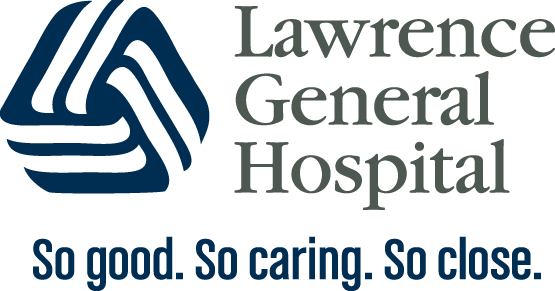 Acuerdo de internación conjunta de Lawrence General Hospital para casos COVID-19Entiendo que mis resultados de la prueba por Covid-19 están pendientes o salieron positivos y me han informado sobre cúales son los síntomas conocidos.  Después de haber conversado con mi equipo de cuidado médico y conociendo los beneficios de una vinculación afectiva con mi bebé así como los riesgos desconocidos sobre si mi bebé tiene o no el virus Covid-19, he decidido mantener a mi bebé conmigo en mi cuarto en vez de separarme de él. Entiendo que se deben utilizar las siguientes medidas para mantener la seguridad de mi bebé:• Si establezco el contacto piel a piel con mi bebé, usaré una mascarilla y me lavaré las manos y el pecho antes de cargar a mi bebé.• Si no encuentro disponible a una persona saludable que ofrezca cuidados para un recién nacido, usaré una mascarilla y me lavaré las manos y los senos (si voy a  amamantar) con agua y jabón cuando atienda a mi bebé.• Voy a mantener a mi bebé en su cuna o en su moisés por lo menos 6 pies de distancia entre él y yo cuando no lo esté alimentando o cuidando.• Si estoy usando una pompa para extraer mi leche, la lavaré junto con los tubos usando toallitas desinfectantes. Todas las demás piezas tendré que lavarlas con agua y jabón antes de volver a usarlas.Seguiré tomando todas estas precauciones mientras tenga síntomas o permanezca positiva por COVID-19. Entiendo que debo tener una prueba de resultado negativo por COVID-19 o consultar con mi doctor antes de que sea considerada libre del virus COVID-19.______________________________                                      _______________Firma de la madre                                                                                                            Fecha y hora______________________________                                      _______________Firma del doctor 							            Fecha y hora ______________________________                                      _______________Intérprete (si es necesario)                                                                                             Fecha y horaApril 22, 2020